“温暖你我 快乐同行” XX市红领巾志愿服务队助残体验活动一、活动背景扶弱助残是中华民族的传统美德，。当下广大少年儿童普遍衣食无忧，对身边的残疾人群体缺少必要的认识、理解及同理心。队员们通过在省残联的沉浸式参观和体验，能更深入地了解残疾人的生活，感受残疾人群体自尊自爱、自强自立的励志人生，进一步激发了队员们对这一特殊群体的关爱之心。同时，少先队员们能通过活动学习残疾人身残志坚，勇敢拼搏的精神和自尊自爱、自强自立的顽强品质，梳理正确的人生观和世界观，有助于少先队员学会尊重、理解、关爱他人。二、活动目的“温暖你我 快乐同行”助残体验活动让队员们在体验中发扬“奉献、友爱、互助、进步”的志愿精神，通过体验树立正确的残疾人观，形成理解、尊重、关心、帮助残疾人的正确价值观，激发队员们奋发努力、坚持不懈等意志的养成，为成长助力。三、活动主题 “温暖你我 快乐同行” XX市红领巾志愿服务队助残体验活动四、活动对象少先队员25名/期五、活动时间和地点每个月第四周的周末浙江省残疾人联合会  残疾人之家六、活动内容及过程1.活动内容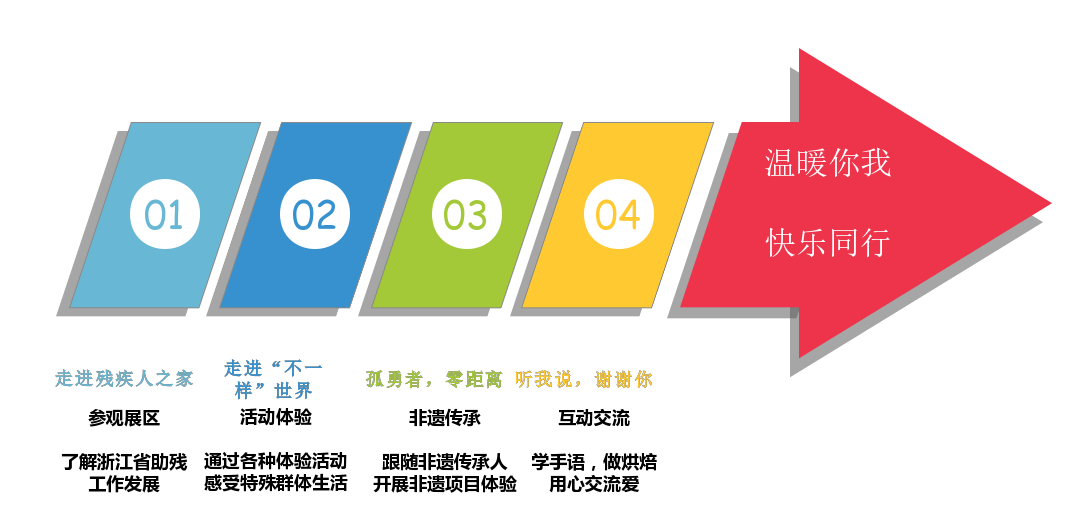 走进省残疾人之家——参观省残疾人之家相关展区（2）走近“不一样”的世界——体验特殊群体的生活（3）孤勇者，零距离——非遗项目体验制作（4）听我说，谢谢你——爱心烘焙2.活动过程七、活动准备1.人员准备  每月定期提前招募参与活动的少先队员25名，2名爱心家长和1名哥哥姐姐志愿者，一般比例为1名带队老师带6-8名学生。每次开展前都须对带队爱心家长和哥哥姐姐志愿者进行培训。2.场馆及专家准备  每次活动前和场馆负责人做好对接工作，提前联系手语老师及相关的非遗传承人。八、活动要求1.安全要求（1）活动前根据场馆参观须知，由带队老师对队员进行安全纪律教育。（2）带队教师须在行前及时了解每位队员的身体状况，落实防疫要求。（3）密切关注活动当天天气情况，行前提醒家长及队员着合适的衣物。（4）如遇突发的人身伤害事故，带队教师应立即拨打急救电话并组织现场人员迅速处理，如受伤较重应立即送往离出事地点最近的医院救治。2.现场管理要求督促队员遵守场馆参观要求，经常、及时清点队员人数，尤其在自主体验活动时要关注队员的安全。九、活动经费十、活动亮点1.以沉浸体验为形式，有感触残疾人的日常生活对于普通队员而言，非常遥远。通过这样的沉浸体验活动，让队员亲身体验残疾人生活的真实面貌，从而激发他们对这一社会群体的理解与关怀。通过真实环境沉浸，真实活动体验，更好关心服务残疾人。2.以亚运活动为依托，增体悟借助亚残运会的东风，号召全社会更多人能够了解残疾人生活，学习残疾人在生活中不屈不挠、顽强拼搏的精神。以此让普通人对残疾人有更清晰的认识，为他们提供更真诚的帮助。3.以价值体认为指向，塑尊重活动指向未来，与学生的成长方向所适配。残疾人也是我们社会大家庭的一员。虽然他们在某些方面有些缺陷，但他们身上的不屈不挠、顽强拼搏的精神能给予队员们极大的震撼，激励队员们勇于挑战困难。十一、预期效果1.激发对残疾人群体的关爱之心通过沉浸体验，了解残疾人群体的生活现状，感受残疾人群体自尊自爱、自强自立的励志人生，进一步激发了队员们对这一特殊群体的关爱之心。从而让队员们能够对残疾人群体多一份理解，多一份尊重。2.树立队员自立自强的信念听过面对面交流、学习，队员们能够深刻体悟残疾人身残志坚，勇敢拼搏的精神，从而梳理正确的人生观和世界观，帮助队员们树立自立自强的信念。3.带动社会助残的良好风貌少先队员是祖国的未来和希望，通过这样的活动拉近他们与残疾人群体的距离，引导他们从小关心、理解残疾人，在心中播下帮助残疾人的爱心种子，有效带动社会助残的良好风貌。时间内容活动意义场地活动准备9:00集合一楼大厅签到表 签到码9:15新方式，说心语跟着老师学手语学习一种新的沟通方式，从而打开和特殊群体的沟通之门三楼多功能厅手语老师1名，学习视频（日常礼仪手语、简单手语歌）9:45走进省残疾人之家参观残疾人书画艺术作品展、会史馆、自强励志馆参观残疾人书画艺术作品、会史馆、自强励志馆，了解残疾人的生活，认识到帮助残疾人是一项了不起的工作三楼、五楼馆区讲解老师1名、爱心家长3-5名10:15走进“不一样”的世界体验特殊群体的生活通过亲身体验特殊群体的生活，增加对残疾人日常生活的理解，激发孩子们的助残热情四楼残健融合体验馆讲解老师1名、爱心家长3-5名10:55亚残运，“XIN”宣传了解亚残运会相关知识通过亚残运会场馆参观，了解亚残运会的相关知识，自觉做一名亚残运会的宣传使者二楼亚残运会主题馆讲解老师1名、爱心家长3-5名；亚残运会主题馆宣传手册12:00午餐零距离与心智障碍人士接触沟通，通过特殊的方式向他们表达谢意一楼餐厅餐毕由手语老师带领唱手语歌13:00让我为“你们”自豪观看励志电影通过观看残疾人顽强拼搏、自强不息的励志故事，激发孩子们积极向上的精神状态三楼多功能厅椅子，爱心家长3-5名14:30孤勇者，零距离体验小手工制作零距离接触残疾人非遗传承人，传承传统文化的同时感受他们身上的蓬勃生命力非遗传承馆非遗老师1名，爱心家长3-5名；手工制作材料15:30听我说，谢谢你体验爱心烘焙通过亲手烘焙点心向日常关心呵护自己的人表达谢意，进行感恩教育筑梦烘焙坊残疾人老师2名，爱心家长3-5名；烘焙材料16:30活动结束简要分享活动感受收获三楼多功能厅签退项目费用（元）备注午餐25元25人 *25元/人=625烘焙体验60元25人 *60元/人=1500元材料15元25人 *15元/人=375总计100元以25人为准